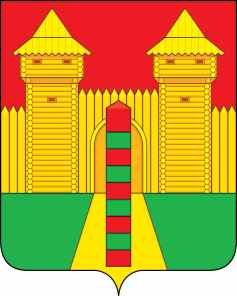 АДМИНИСТРАЦИЯ  МУНИЦИПАЛЬНОГО  ОБРАЗОВАНИЯ «ШУМЯЧСКИЙ  РАЙОН» СМОЛЕНСКОЙ  ОБЛАСТИРАСПОРЯЖЕНИЕот 30.10.2023г. № 294-р        п. ШумячиВ соответствии с положением о материальных выплатах студентам, обучающимся по очной форме обучения в высших (средних специальных) учебных заведениях Российской Федерации, утвержденным решением Шумячского районного Совета депутатов от 20.08.2020г. № 51 (с изменениями от 28.10.2022г. № 63)1. Утвердить прилагаемый протокол заседания Комиссии по назначению материальной выплаты студентам, обучающимся по очной форме обучения в высших (средних специальных) учебных заведениях Российской Федерации.2. Начальнику Отдела бухгалтерского учета Администрации муниципального образования «Шумячский район» Смоленской области                      (И.М. Журкович) подготовить договор о материальных выплатах студентам, обучающимся по очной форме обучения в высших (средних специальных) учебных заведениях Российской Федерации.3. Контроль за исполнением настоящего распоряжения возложить на И.Г. Кулешову, начальника Отдела по образованию Администрации муниципального образования «Шумячский район» Смоленской области.Глава муниципального образования«Шумячский район» Смоленской области                                        А.Н. ВасильевОб утверждении протокола заседания Комиссии по назначению материальной выплаты студентам, обучающимся по очной форме обучения в высших (средних специальных) учебных заведениях Российской Федерации 